МИНИСТЕРСТВО НАУКИ И ВЫСШЕГО ОБРАЗОВАНИЯ РОССИЙСКОЙ ФЕДЕРАЦИИказанский Национальный исследовательский
технический университет им. а.н. туполева-каи
(КниТУ-КАИ)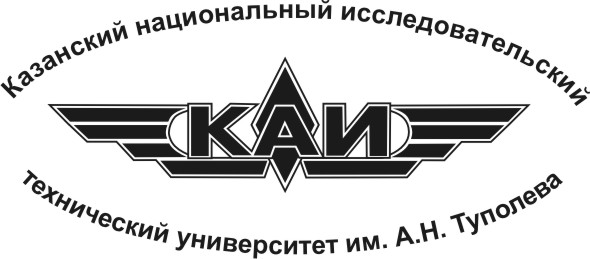 VI Всероссийская молодежная научная конференция«АНГЛИЙСКИЙ ЯЗЫК В СФЕРЕ ПРОФЕССИОНАЛЬНОЙ КОММУНИКАЦИИ»Ректорат, Институт инженерной экономики и предпринимательства, Управление подготовки и аттестации научно-педагогических кадров, Совет по НИРС и кафедра иностранных языков, русского и русского как иностранного Казанского национального исследовательского технического университета им. А.Н. Туполева-КАИ (КНИТУ-КАИ) приглашает вас принять участие в VI Всероссийской молодёжной научной конференции «Английский язык в сфере профессиональной коммуникации», которая состоится 26 ноября 2020 года.Участники: студенты, аспиранты и молодые ученые в возрасте до 35 лет.Рабочий язык конференции: английский.Форма участия: очная, заочная.Для участия в конференции необходимо в срок до 15 ноября 2020 г. пройти электронную регистрацию на сайте КНИТУ-КАИ по ссылке  https://kai.ru/web/institute-of-economics-management-and-social-technologies/vi-vserossijskaa-molodeznaa-naucnaa-konferencia-anglijskij-azyk-v-sfere-professional-noj-kommunikacii- и отправить тезисы, договор о передаче неисключительных прав на использование произведения, заключение о возможности опубликования в открытой печати и презентацию (при очном участии) до 18 ноября 2020 г. на адрес конференции - conference_kai@mail.ru. Форма участия в конференцииКонференция будет проходить в дистанционном формате. I этап – онлайн регистрация, отправка тезисов, договора и заключения о возможности опубликования (форма договора для всех участников и форма заключения для участников из КНИТУ-КАИ в прикрепленных файлах; для участников из других вузов заключение оформляется по требованиям университета участника). Для участников, планирующих принять участие в дистанционном конкурсе презентаций научных работ (в формате конференций zoom) – отправка презентаций. Презентации, получившие высокую оценку по результатам экспертной оценки, будут заслушаны на II этапе конференции.II этап – Представление презентации в дистанционном формате (Zoom конференция).Регламент выступления: 5 минут. Форма подачи материла: онлайн-презентация доклада в формате Power Point. СЕКЦИИСекция 1. Правовые, экономические и социальные проблемы на современном этапе развития обществаПредседатель: канд. пед. наук,, доцент Е.Ю. ЛаптеваСекретарь: преподаватель Г.Г. СайфутдиноваСекция 2. Инновации в науке и современное обществоПредседатель: канд. филол. наук, доцент Е.В. МусинаСекретарь: преподаватель И.Р. ГилязоваСекция 3. Актуальные проблемы переводоведенияПредседатель: канд. филол. наук, доцент Д.А. ТишкинаСекретарь: преподаватель С.Р. МансуроваСекция 4. Проблемы перевода специальной научной литературыПредседатель: канд. филол. наук, доцент А.П. Султанова.Секретарь:  канд. филол. наук Д.Ф. РахимоваСекция 5. Фундаментальные и прикладные исследования в наукеПредседатель: канд. филол. наук, доцент Р.Р. Яхина.Секретарь: канд. пед.наук, ст. преподаватель Ю.О. Тигина.По итогам работы конференции планируется издание сборника тезисов конференции на электронном носителе. Сборник будет размещен на сайте Научной электронной библиотеки (elibrary.ru) и на сайте кафедры ИЯРРкИ (english.kai.ru). Сборникам будут присвоены коды УДК и ББК.На конференцию предоставляются результаты оригинальных теоретических и практических исследований и решения проблемных вопросов.Оргкомитет оставляет за собой право отклонить материалы, не соответствующие тематике конференции и / или оформленные с нарушением указанных требований.Материалы включаются в сборник в авторской редакции.Оргкомитет редактирование текстов не производит.Количество тезисов одного автора – не более двух.Количество авторов одного тезиса – не более трех.Объем тезисов – не более 4 страниц.Предоставление МАТЕРИАЛовДокументы оформляются в виде отдельных файлов в формате Word, имя файла: «номер секции, ФИО участника:- тезисы (1_ИвановАИ_тезисы), - договор о передаче неисключительных прав на использование произведения (имя файла: 1_ИвановАИ_договор), - заключение о возможности опубликования в открытой печати (имя файла: 1_ИвановАИ_заключение),- презентация (при очном участии) в формате Power Point (1_ИвановАИ_презентация) и отправляются на адрес конференции до 18 ноября 2020 г. conference_kai@mail.ru.Требования к оформлению тезисовУДК(пробел)FEATURES OF SYNTHESIS OF VIRTUAL LABORATORY STAND(пробел)Ivanov V.I.Scientific advisor: I.P. Petrov, senior lecturer(Kazan National Research Technical University named after A.N. Tupolev)(пробел)Текст тезисов доклада приводится на английском языке, который содержит краткое изложение цели, методики проведения и результатов исследований (если возможно: анализ полученных данных и выводы).Таблицы и иллюстрации располагаются внутри текста. При наборе текста выдерживается режим «Автоматическая расстановка переносов».Материалы печатаются в редакторе не ниже MS Word 2007, шрифт Times New Roman – 12 pt, абзацный отступ – 0,7; межстрочный интервал «полуторный», выравнивание – «по ширине» в формате А4, все поля по 2,0 см.Формулы в тексте набираются в Microcoft Equation.Рисунки, схемы, диаграммы должны быть четкими (фотографии не принимаются).Список литературы оформляется согласно ГОСТ 7.1-2003, размещается в конце текста и отделяется от него пустой строкой.Библиография не должна превышать 5 названий. Ссылки на литературные источники в тексте должны даваться нумерацией в квадратных скобках [1], [2].References:1. A. Kush, et al, Virtual Laboratory Stand for Students of Technical Specialties // DESIDOC Bulletin of Information Technology, Vol. 2, No. 3, May 2018, pp. 13-19.ОРГАНИЗАЦИОННЫЙ ВЗНОСОрганизационный взнос не предусмотрен.Адрес оргкомитета:420111, г. Казань, ул. Четаева, 18, 2 уч.здание КНИТУ-КАИ, кафедра
иностранных языков, русского и русского как иностранного, к. 433.Отв. секретарь: Тишкина Диана Алексеевна,E-mail: conference_kai@mail.ru